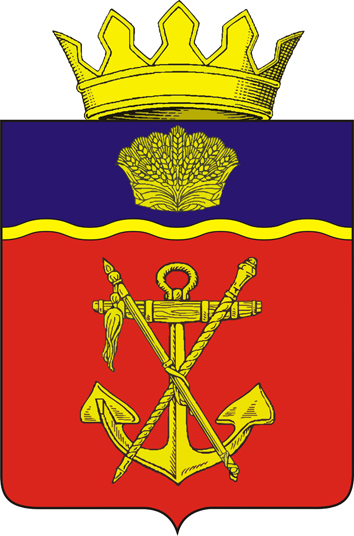 АДМИНИСТРАЦИЯКАЛАЧЁВСКОГО  МУНИЦИПАЛЬНОГО РАЙОНАВОЛГОГРАДСКОЙ  ОБЛАСТИПОСТАНОВЛЕНИЕот 09.09.2022г.                              № 894Об отнесении объектов муниципального контроля к  категориям риска при организации регулярных перевозок на территории Калачевского муниципального района Волгоградской области      В соответствии с Федеральным законом от 31.07.2020г. № 248-ФЗ "О государственном контроле (надзоре) и муниципальном контроле в Российской Федерации», решением Калачевской районной Думы  от 31.08.2021г. №142  «Об утверждении Положения о муниципальном контроле на автомобильном транспорте, городском наземном электрическом транспорте и в дорожном хозяйстве вне границ населенных пунктов в границах Калачевского района Волгоградской области», постановлением администрации Калачевского муниципального района от 14.12.2021г. №1378 «О прекращении действия свидетельства об осуществлении перевозок по маршруту регулярных перевозок», руководствуясь Уставом Калачевского муниципального района Волгоградской области, администрация Калачевского муниципального района           постановляет:1. Отнести объекты муниципального контроля к категориям рискапри организации регулярных перевозок на территории Калачевского муниципального района Волгоградской области на 2023 год, согласно приложению 1.2. Настоящее постановление подлежит официальному опубликованию.3. Контроль исполнения настоящего постановления возложить на заместителя главы Калачевского муниципального района Братухина А.В.Глава Калачёвского муниципального района                                                                С.А.ТюринПриложение 1к постановлению администрацииКалачевского муниципального района Волгоградской областиот  «09»09.2022г.  № 894__Отнесение объектов муниципального контроля  к категориям риска при  организации регулярных перевозок на территории Калачевского муниципального района Волгоградской области" на 2023 год№п/пНаименованиеперевозчикаКоличество маршрутов/ Количество карт маршрута регулярных перевозок на территории Калачевского муниципального районаПоказатель отнесения объекта надзора к категории риска, П =  Категории рискаИП Опарин Алексей АлександровичОГРН 308345505700031ИНН 3409607169419/510категория низкого риска ИП Жалнин Денис ЕвгеньевичОГРН 306346009300024ИНН  3445026891062/210категория низкого риска